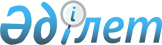 О внесении изменений и дополнений в решение Бурлинского районного маслихата от 20 декабря 2017 года № 21-2 "О районном бюджете на 2018-2020 годы"
					
			Утративший силу
			
			
		
					Решение Бурлинского районного маслихата Западно-Казахстанской области от 28 марта 2018 года № 22-1. Зарегистрировано Департаментом юстиции Западно-Казахстанской области 13 апреля 2018 года № 5144. Утратило силу решением Бурлинского районного маслихата Западно-Казахстанской области от 15 февраля 2019 года № 35-7
      Сноска. Утратило силу решением Бурлинского районного маслихата Западно-Казахстанской области от 15.02.2019 № 35-7 (вводится в действие со дня первого официального опубликования).
      В соответствии с Бюджетным кодексом Республики Казахстан от 4 декабря 2008 года и Законом Республики Казахстан от 23 января 2001 года "О местном государственном управлении и самоуправлении в Республике Казахстан" Бурлинский районный маслихат РЕШИЛ:
      1. Внести в решение Бурлинского районного маслихата от 20 декабря 2017 года №21-2 "О районном бюджете на 2018-2020 годы" (зарегистрированное в Реестре государственной регистрации нормативных правовых актов за №5016, опубликованное 9 января 2018 года в Эталонном контрольном банке нормативных правовых актов Республики Казахстан) следующие изменения и дополнения:
      пункт 1 изложить в следующей редакции:
      "1. Утвердить районный бюджет на 2018 - 2020 годы согласно приложениям 1, 2 и 3 соответственно, в том числе на 2018 год в следующих объемах:
      1) доходы – 9 853 964 тысячи тенге:
      налоговые поступления – 9 186 848 тысяч тенге;
      неналоговые поступления – 29 614 тысяч тенге;
      поступления от продажи основного капитала – 139 080 тысяч тенге;
      поступления трансфертов – 498 422 тысячи тенге;
      2) затраты – 10 611 145 тысяч тенге;
      3) чистое бюджетное кредитование - - 333 992 тысячи тенге;
      бюджетные кредиты – 64 935 тысяч тенге;
      погашение бюджетных кредитов – 398 927 тысяч тенге;
      4) сальдо по операциям с финансовыми активами – 29 020 тысяч тенге;
      приобретение финансовых активов – 29 020 тысяч тенге;
      поступления от продажи финансовых активов государства – 0 тенге;
      5) дефицит (профицит) бюджета – - 452 209 тысяч тенге;
      6) финансирование дефицита (использование профицита) бюджета – 452 209 тысяч тенге:
      поступление займов – 64 935 тысяч тенге;
      погашение займов – 387 336 тысяч тенге;
      используемые остатки бюджетных средств – 774 610 тысяч тенге.";
      пункт 5 изложить в следующей редакции:
      "5. Учесть в районном бюджете на 2018 год поступление целевых трансфертов из областного бюджета в общей сумме 264 615 тысяч тенге:
      на приобретение учебников, в связи с введением новой образовательной программы и выпуском новых учебников и другие – 221 907 тысяч тенге;
      на краткосрочное профессиональное обучение рабочих кадров по востребованным на рынке труда профессий – 13 235 тысяч тенге;
      на молодежную практику – 12 747 тысяч тенге;
      приобретение комплекта компьютеров для школ на обучение учеников по обновленной программе – 6 000 тысяч тенге;
      для направления учителей на тренинг "Интерактивные инструменты для образования. Технологии, которые должен знать учитель" и на подписку образовательного онлайн портала "Виртуальная лаборатория педагогического мастерства "Академия"" - 4 000 тысячи тенге;
      на проектно - изыскательские работы по объекту "Берегоукрепление реки Урал в селе Жарсуат Бурлинского района Западно – Казахстанской области" - 6 726 тысяч тенге.";
      пункт 7 изложить в следующей редакции:
      "7. Утвердить резерв местного исполнительного органа района на 2018 год в размере 225 685 тысяч тенге.";
      приложение 1 к указанному решению изложить в новой редакции согласно приложению к настоящему решению.
      2. Исполняющему обязанности руководителя отдела организационно-правовой работы аппарата районного маслихата (Л.Ж.Уржанова) обеспечить государственную регистрацию данного решения в органах юстиции, его официальное опубликование в Эталонном контрольном банке нормативных правовых актов Республики Казахстан и в средствах массовой информации.
      3. Настоящее решение вводится в действие с 1 января 2018 года. Районный бюджет на 2018 год
      тысяч тенге
					© 2012. РГП на ПХВ «Институт законодательства и правовой информации Республики Казахстан» Министерства юстиции Республики Казахстан
				
      Председатель сессии,
секретарь районного
маслихата

А. Куликешев
Приложение
к решению Бурлинского
районного маслихата
от 28 марта 2018 года №22-1Приложение 1
к решению Бурлинского
районного маслихата
от 20 декабря 2017 года №21-2
Категория
Категория
Категория
Категория
Категория
сумма
Класс
Класс
Класс
Класс
сумма
Подкласс
Подкласс
Подкласс
сумма
Специфика
Специфика
сумма
Наименование
сумма
1) Доходы
 9 853 964
1
Налоговые поступления
9 186 848
01
Подоходный налог
2 771 276
2
Индивидуальный подоходный налог
2 771 276
03
Социальный налог
4 778 681
1
Социальный налог
4 778 681
04
Налоги на собственность
574 990
1
Налоги на имущество
557 419
3
Земельный налог
430
4
Налог на транспортные средства
14 141
5
Единый земельный налог
3 000
05
Внутренние налоги на товары, работы и услуги
1 049 060
2
Акцизы
893 771
3
Поступления за использование природных и других ресурсов
97 289
4
Сборы за ведение предпринимательской и профессиональной деятельности
58 000
08
Обязательные платежи, взимаемые за совершение юридически значимых действий и (или) выдачу документов уполномоченными на то государственными органами или должностными лицами
12 841
1
Государственная пошлина
12 841
2
Неналоговые поступления
29 614
01
Доходы от государственной собственности
19 614
5
Доходы от аренды имущества, находящегося в государственной собственности
18 546
7
Вознаграждения по кредитам, выданным из государственного бюджета
1 068
06
Прочие неналоговые поступления
10 000
1
Прочие неналоговые поступления
10 000
3
Поступления от продажи основного капитала
139 080
01
Продажа государственного имущества, закрепленного за государственными учреждениями
54 220
1
Продажа государственного имущества, закрепленного за государственными учреждениями
54 220
03
Продажа земли и нематериальных активов
84 860
1
Продажа земли
84 860
4
Поступления трансфертов
498 422
02
Трансферты из вышестоящих органов государственного управления
498 422
2
Трансферты из областного бюджета
498 422
Функциональная группа
Функциональная группа
Функциональная группа
Функциональная группа
Функциональная группа
сумма
Функциональная подгруппа
Функциональная подгруппа
Функциональная подгруппа
Функциональная подгруппа
сумма
Администратор бюджетных программ
Администратор бюджетных программ
Администратор бюджетных программ
сумма
Программа
Программа
сумма
Наименование
сумма
2) Затраты
 10 611 145
01
Государственные услуги общего характера
464 879
1
Представительные, исполнительные и другие органы, выполняющие общие функции государственного управления
416 616
112
Аппарат маслихата района (города областного значения)
21 409
001
Услуги по обеспечению деятельности маслихата района (города областного значения)
20 624
003
Капитальные расходы государственного органа
785
122
Аппарат акима района (города областного значения)
173 802
001
Услуги по обеспечению деятельности акима района (города областного значения)
87 599
003
Капитальные расходы государственного органа
86 203
123
Аппарат акима района в городе, города районного значения, поселка, села, сельского округа
221 405
001
Услуги по обеспечению деятельности акима района в городе, города районного значения, поселка, села, сельского округа
217 693
022
Капитальные расходы государственного органа
3 712
2
Финансовая деятельность
1 000
459
Отдел экономики и финансов района (города областного значения)
1 000
010
Приватизация, управление коммунальным имуществом, постприватизационная деятельность и регулирование споров, связанных с этим
1 000
9
Прочие государственные услуги общего характера
47 263
458
Отдел жилищно-коммунального хозяйства, пассажирского транспорта и автомобильных дорог района (города областного значения)
15 780
001
Услуги по реализации государственной политики на местном уровне в области жилищно-коммунального хозяйства, пассажирского транспорта и автомобильных дорог
15 780
459
Отдел экономики и финансов района (города областного значения)
19 794
001
Услуги по реализации государственной политики в области формирования и развития экономической политики, государственного планирования, исполнения бюджета и управления коммунальной собственностью района (города областного значения)
19 346
015
Капитальные расходы государственного органа
448
467
Отдел строительства района (города областного значения)
11 689
040
Развитие объектов государственных органов
11 689
02
Оборона
65 274
1
Военные нужды
15 641
122
Аппарат акима района (города областного значения)
15 641
005
Мероприятия в рамках исполнения всеобщей воинской обязанности
15 641
2
Организация работы по чрезвычайным ситуациям
49 633
122
Аппарат акима района (города областного значения)
49 633
006
Предупреждение и ликвидация чрезвычайных ситуаций масштаба района (города областного значения)
5 486
007
Мероприятия по профилактике и тушению степных пожаров районного (городского) масштаба, а также пожаров в населенных пунктах, в которых не созданы органы государственной противопожарной службы
44 147
04
Образование
5 263 507
1
Дошкольное воспитание и обучение
926 195
464
Отдел образования района (города областного значения)
910 695
009
Обеспечение деятельности организаций дошкольного воспитания и обучения
832 105
040
Реализация государственного образовательного заказа в дошкольных организациях образования
78 590
467
Отдел строительства района (города областного значения)
15 500
037
Строительство и реконструкция объектов дошкольного воспитания и обучения
15 500
2
Начальное, основное среднее и общее среднее образование
3 928 551
464
Отдел образования района (города областного значения)
3 827 686
003
Общеобразовательное обучение
3 567 903
006
Дополнительное образование для детей
259 783
465
Отдел физической культуры и спорта района (города областного значения)
98 365
017
Дополнительное образование для детей и юношества по спорту
98 365
467
Отдел строительства района (города областного значения)
2 500
024
Строительство и реконструкция начального, основного среднего и общего среднего образования
2 500
9
Прочие услуги в области образования
408 761
464
Отдел образования района (города областного значения)
408 761
001
Услуги по реализации государственной политики на местном уровне в области образования
17 798
005
Приобретение и доставка учебников, учебно-методических комплексов для государственных учреждений образования района (города областного значения)
333 307
015
Ежемесячные выплаты денежных средств опекунам (попечителям) на содержание ребенка-сироты (детей-сирот), и ребенка (детей), оставшегося без попечения родителей
11 071
067
Капитальные расходы подведомственных государственных учреждений и организаций
46 585
06
Социальная помощь и социальное обеспечение
425 968
1
Социальное обеспечение
60 720
451
Отдел занятости и социальных программ района (города областного значения)
51 256
005
Государственная адресная социальная помощь
51 256
464
Отдел образования района (города областного значения)
9 464
030
Содержание ребенка (детей), переданного патронатным воспитателям
9 464
2
Социальная помощь
320 301
451
Отдел занятости и социальных программ района (города областного значения)
320 301
002
Программа занятости
109 039
004
Оказание социальной помощи на приобретение топлива специалистам здравоохранения, образования, социального обеспечения, культуры, спорта и ветеринарии в сельской местности в соответствии с законодательством Республики Казахстан
7 650
006
Оказание жилищной помощи
3 500
007
Социальная помощь отдельным категориям нуждающихся граждан по решениям местных представительных органов
46 784
010
Материальное обеспечение детей-инвалидов, воспитывающихся и обучающихся на дому
2 185
014
Оказание социальной помощи нуждающимся гражданам на дому
55 636
017
Обеспечение нуждающихся инвалидов обязательными гигиеническими средствами и предоставление услуг специалистами жестового языка, индивидуальными помощниками в соответствии с индивидуальной программой реабилитации инвалида
54 069
023
Обеспечение деятельности центров занятости населения
41 438
9
Прочие услуги в области социальной помощи и социального обеспечения
44 947
451
Отдел занятости и социальных программ района (города областного значения)
44 947
001
Услуги по реализации государственной политики на местном уровне в области обеспечения занятости и реализации социальных программ для населения
29 103
011
Оплата услуг по зачислению, выплате и доставке пособий и других социальных выплат
900
054
Размещение государственного социального заказа в неправительственных организациях
14 944
07
Жилищно-коммунальное хозяйство
1 118 125
1
Жилищное хозяйство
242 427
458
Отдел жилищно-коммунального хозяйства, пассажирского транспорта и автомобильных дорог района (города областного значения)
62 000
003
Организация сохранения государственного жилищного фонда
62 000
467
Отдел строительства района (города областного значения)
156 143
003
Проектирование и (или) строительство, реконструкция жилья коммунального жилищного фонда
141 369
004
Проектирование, развитие и (или) обустройство инженерно-коммуникационной инфраструктуры
14 774
479
Отдел жилищной инспекции района (города областного значения)
24 284
001
Услуги по реализации государственной политики на местном уровне в области жилищного фонда
24 284
2
Коммунальное хозяйство
553 029
458
Отдел жилищно-коммунального хозяйства, пассажирского транспорта и автомобильных дорог района (города областного значения)
410 813
012
Функционирование системы водоснабжения и водоотведения
199 512
026
Организация эксплуатации тепловых сетей, находящихся в коммунальной собственности районов (городов областного значения)
211 301
467
Отдел строительства района (города областного значения)
142 216
007
Развитие благоустройства городов и населенных пунктов
6 826
058
Развитие системы водоснабжения и водоотведения в сельских населенных пунктах
135 390
3
Благоустройство населенных пунктов
322 669
123
Аппарат акима района в городе, города районного значения, поселка, села, сельского округа
65 199
008
Освещение улиц населенных пунктов
29 637
009
Обеспечение санитарии населенных пунктов
13 957
011
Благоустройство и озеленение населенных пунктов
21 605
458
Отдел жилищно-коммунального хозяйства, пассажирского транспорта и автомобильных дорог района (города областного значения)
257 470
015
Освещение улиц в населенных пунктах
150 000
016
Обеспечение санитарии населенных пунктов
20 000
018
Благоустройство и озеленение населенных пунктов
87 470
08
Культура, спорт, туризм и информационное пространство
1 010 126
1
Деятельность в области культуры
422 878
455
Отдел культуры и развития языков района (города областного значения)
422 878
003
Поддержка культурно-досуговой работы
422 878
2
Спорт
178 675
465
Отдел физической культуры и спорта района (города областного значения)
178 675
001
Услуги по реализации государственной политики на местном уровне в сфере физической культуры и спорта
11 676
006
Проведение спортивных соревнований на районном (города областного значения) уровне
121 936
007
Подготовка и участие членов сборных команд района (города областного значения) по различным видам спорта на областных спортивных соревнованиях
15 063
032
Капитальные расходы подведомственных государственных учреждений и организаций
30 000
3
Информационное пространство
239 375
455
Отдел культуры и развития языков района (города областного значения)
155 463
006
Функционирование районных (городских) библиотек
150 463
007
Развитие государственного языка и других языков народа Казахстана
5 000
456
Отдел внутренней политики района (города областного значения)
83 912
002
Услуги по проведению государственной информационной политики
83 912
9
Прочие услуги по организации культуры, спорта, туризма и информационного пространства
169 198
455
Отдел культуры и развития языков района (города областного значения)
81 733
001
Услуги по реализации государственной политики на местном уровне в области развития языков и культуры
19 396
032
Капитальные расходы подведомственных государственных учреждений и организаций
62 337
456
Отдел внутренней политики района (города областного значения)
87 465
001
Услуги по реализации государственной политики на местном уровне в области информации, укрепления государственности и формирования социального оптимизма граждан
32 814
003
Реализация мероприятий в сфере молодежной политики
29 741
032
Капитальные расходы подведомственных государственных учреждений и организаций
24 910
10
Сельское, водное, лесное, рыбное хозяйство, особо охраняемые природные территории, охрана окружающей среды и животного мира, земельные отношения
169 826
1
Сельское хозяйство
129 573
462
Отдел сельского хозяйства района (города областного значения)
29 283
001
Услуги по реализации государственной политики на местном уровне в сфере сельского хозяйства
28 574
006
Капитальные расходы государственного органа
 709
467
Отдел строительства района (города областного значения)
1 960
010
Развитие объектов сельского хозяйства
1 960
473
Отдел ветеринарии района (города областного значения)
98 330
001
Услуги по реализации государственной политики на местном уровне в сфере ветеринарии
25 980
006
Организация санитарного убоя больных животных
2 701
007
Организация отлова и уничтожения бродячих собак и кошек
9 044
010
Проведение мероприятий по идентификации сельскохозяйственных животных
3 320
011
Проведение противоэпизоотических мероприятий
44 439
047
Возмещение владельцам стоимости обезвреженных (обеззараженных) и переработанных без изъятия животных, продукции и сырья животного происхождения, представляющих опасность для здоровья животных и человека
12 846
6
Земельные отношения
21 853
463
Отдел земельных отношений района (города областного значения)
21 853
001
Услуги по реализации государственной политики в области регулирования земельных отношений на территории района (города областного значения)
12 653
006
Землеустройство, проводимое при установлении границ районов, городов областного значения, районного значения, сельских округов, поселков, сел
4 000
007
Капитальные расходы государственного органа
5 200
9
Прочие услуги в области сельского, водного, лесного, рыбного хозяйства, охраны окружающей среды и земельных отношений
18 400
459
Отдел экономики и финансов района (города областного значения)
18 400
099
Реализация мер по оказанию социальной поддержки специалистов
18 400
11
Промышленность, архитектурная, градостроительная и строительная деятельность
119 447
2
Архитектурная, градостроительная и строительная деятельность
119 447
467
Отдел строительства района (города областного значения)
17 642
001
Услуги по реализации государственной политики на местном уровне в области строительства
17 642
468
Отдел архитектуры и градостроительства района (города областного значения)
101 805
001
Услуги по реализации государственной политики в области архитектуры и градостроительства на местном уровне
14 670
003
Разработка схем градостроительного развития территории района и генеральных планов населенных пунктов
87 135
12
Транспорт и коммуникации
1 224 220
1
Автомобильный транспорт
1 224 220
123
Аппарат акима района в городе, города районного значения, поселка, села, сельского округа
27 978
013
Обеспечение функционирования автомобильных дорог в городах районного значения, поселках, селах, сельских округах
27 978
458
Отдел жилищно-коммунального хозяйства, пассажирского транспорта и автомобильных дорог района (города областного значения)
1 196 242
023
Обеспечение функционирования автомобильных дорог
1 196 242
13
Прочие
264 721
3
Поддержка предпринимательской деятельности и защита конкуренции
16 106
469
Отдел предпринимательства района (города областного значения)
16 106
001
Услуги по реализации государственной политики на местном уровне в области развития предпринимательства 
11 407
004
Капитальные расходы государственного органа
4 699
9
Прочие
248 615
459
Отдел экономики и финансов района (города областного значения)
225 685
012
Резерв местного исполнительного органа района (города областного значения)
225 685
469
Отдел предпринимательства района (города областного значения)
22 930
096
Выполнение государственных обязательств по проектам государственно – частного партнерства
22 930
14
Обслуживание долга
1 068
1
Обслуживание долга
1 068
459
Отдел экономики и финансов района (города областного значения)
1 068
021
Обслуживание долга местных исполнительных органов по выплате вознаграждений и иных платежей по займам из областного бюджета
1 068
15
Трансферты
483 984
1
Трансферты
483 984
459
Отдел экономики и финансов района (города областного значения)
483 984
006
Возврат неиспользованных (недоиспользованных) трансфертов
2
024
Целевые текущие трансферты из нижестоящего бюджета на компенсацию потерь вышестоящего бюджета в связи с изменением законодательства
254 919
038
Субвенции
169 381
049
Возврат трансфертов общего характера в случаях, предусмотренных бюджетным законодательством
1 000
051
Трансферты органам местного самоуправления
58 682
3) Чистое бюджетное кредитование
-333 992
Бюджетные кредиты
64 935
10
Сельское, водное, лесное, рыбное хозяйство, особо охраняемые природные территории, охрана окружающей среды и животного мира, земельные отношения
64 935
9
Прочие услуги в области сельского, водного, лесного, рыбного хозяйства, охраны окружающей среды и земельных отношений
64 935
459
Отдел экономики и финансов района (города областного значения)
64 935
018
Бюджетные кредиты для реализации мер социальной поддержки специалистов
64 935
Категория
Категория
Категория
Категория
Категория
сумма
Класс
Класс
Класс
Класс
сумма
Подкласс
Подкласс
Подкласс
сумма
Специфика
Специфика
сумма
Наименование
сумма
5
Погашение бюджетных кредитов
398 927
01
Погашение бюджетных кредитов
398 927
1
Погашение бюджетных кредитов, выданных из государственного бюджета
359 603
2
Возврат сумм бюджетных кредитов
39 324
Функциональная группа
Функциональная группа
Функциональная группа
Функциональная группа
Функциональная группа
сумма
Функциональная подгруппа
Функциональная подгруппа
Функциональная подгруппа
Функциональная подгруппа
сумма
Администратор бюджетных программ
Администратор бюджетных программ
Администратор бюджетных программ
сумма
Программа
Программа
сумма
Наименование
сумма
4) Сальдо по операциям с финансовыми активами
29 020
13
Прочие
29 020
9
Прочие
29 020
479
Отдел жилищной инспекции района (города областного значения)
29 020
065
Формирование или увеличение уставного капитала юридических лиц
29 020
Категория
Категория
Категория
Категория
Категория
сумма
Класс
Класс
Класс
Класс
сумма
Подкласс
Подкласс
Подкласс
сумма
Специфика
Специфика
сумма
Наименование
сумма
6
Поступления от продажи финансовых активов государства
0
5) Дефицит (профицит) бюджета
-452 209
6) Финансирование дефицита (использование профицита) бюджета
452 209
7
Поступления займов
64 935
01
Внутренние государственные займы
64 935
2
Договоры займа
64 935
Функциональная группа
Функциональная группа
Функциональная группа
Функциональная группа
Функциональная группа
сумма
Функциональная подгруппа
Функциональная подгруппа
Функциональная подгруппа
Функциональная подгруппа
сумма
Администратор бюджетных программ
Администратор бюджетных программ
Администратор бюджетных программ
сумма
Программа
Программа
сумма
Наименование
сумма
16
Погашение займов
387 336
1
Погашение займов
387 336
459
Отдел экономики и финансов (города областного значения)
387 336
005
Погашение долга местного исполнительного органа перед вышестоящим бюджетом
348 012
022
Возврат неиспользованных бюджетных кредитов, выданных из местного бюджета
39 324
Категория
Категория
Категория
Категория
Категория
сумма
Класс
Класс
Класс
Класс
сумма
Подкласс
Подкласс
Подкласс
сумма
Специфика
Специфика
сумма
Наименование
сумма
8
Используемые остатки бюджетных средств
774 610
01
Остатки бюджетных средств
774 610
1
Свободные остатки бюджетных средств
774 610